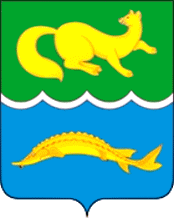 АДМИНИСТРАЦИЯ ВОРОГОВСКОГО СЕЛЬСОВЕТАТУРУХАНСКОГО РАЙОНА КРАСНОЯРСКОГО КРАЯПОСТАНОВЛЕНИЕО внесении изменений в постановление администрации Вороговского сельсовета от 20.02.2018 № 2-п "Об утверждении Порядка уведомления представителя нанимателя (работодателя) муниципальным служащим администрации Вороговского сельсовета о возникновении конфликта интересов или возможности его возникновения"В соответствии с Федеральными законами от 25.12.2008 № 273-ФЗ "О противодействии коррупции", от 06.10.2003 № 131-ФЗ "Об общих принципах организации местного самоуправления в Российской Федерации, Уставом Вороговского сельсовета, ПОСТАНОВЛЯЮ:1. Внести следующие изменения и дополнения в Порядок уведомления представителя нанимателя (работодателя) муниципальным служащим администрации Вороговского сельсовета о возникновении конфликта интересов или возможности его возникновения, утвержденный постановлением администрации Вороговского сельсовета от 20.02.2018 № 2-п (далее - Порядок):1.1. В пункте 1 Порядка слова "муниципальным служащим, руководителем муниципального учреждения" заменить словами "муниципальным служащим";1.2. В пункте 3 Порядка слова "муниципального служащего, руководителя муниципального учреждения" заменить словами "муниципального служащего";1.3. В пункте 4 слова "муниципального служащего, руководителя муниципального учреждения" заменить словами "муниципального служащего";1.4. В абзаце 3 пункта 5 Порядка слова "муниципальному служащему, руководителю муниципального учреждения" заменить на "муниципальному служащему";1.5. В пункте 6 Порядка слова "муниципального служащего, руководителя муниципального учреждения" заменить словами "муниципального служащего".2. Контроль за исполнением настоящего постановления возложить на заместителя главы.3. Постановление вступает в силу после его официального опубликования в газете «Вороговский вестник» и на официальном сайте.И.о. главы Вороговского сельсовета                                               Е.П. Ефимова25.11.2021г.           с. Ворогово№ 50-п